Online SupplementTrends and external causes of traumatic brain injury and spinal cord injury mortality in southern China, 2014–2018: An ecological studyXue-yan Zheng1*, Qian Yi1,2*, Xiao-jun Xu1*, Rui-lin Meng, Shu-li Ma2, Si-li Tang3, Hao-feng Xu1, Ying-shan Xu1，Yan-jun Xu1#, Yi Yang2#1 Guangdong provincial center for disease control and prevention, Guangdong, China. 2 Department of Epidemiology and Biostatistics, School of Public Health, Guangdong Pharmaceutical University, Guangzhou, China.3 School of Public Health, Southern Medical University, Guangdong, China* These authors contributed equally to this work# These authors are joint senior authors on this work.# Correspondence author 1: Yan-jun Xu. Guangdong provincial center for disease control and prevention, Guangdong, China. Address: 160 Qunxian Road, Panyu district, Guangzhou, Guangdong, China. Fax: 020-31051492, Phone: 020-31051353, E-mail:759888406@qq.com. Correspondence author 2: Yi Yang. Department of Epidemiology and Biostatistics, School of Public Health, Guangdong Pharmaceutical University, Guangzhou, China. E-mail: yangyigz@163.comMethodsCompleteness of death surveillanceThe completeness of death surveillance data was estimated empirically according to the methods proposed by Adair and Lopez [1]. Briefly, the following equation was calculated to predict the completeness:logit𝐶All=𝑅eg𝐶𝐷𝑅𝑠𝑞×(-0.0238+𝑅eg𝐶𝐷𝑅×0.8419+%65×(-19.6118)+ln(5q0×(-1.5135+𝑌𝑒𝑎𝑟×(-0.0251+44.3755+γwhere  was the completeness of registration of all ages,  denoted,  was the registered crude death rate (CDR),  was the square of RegCDR, %65 was the fraction of the population aged 65 years or greater (%),  was the natural logarithm of the under-5 mortality rate, Year was the calendar year, γ was the random effect, and the predicted completeness was converted by using the inverse logit: . The results of the internal data verification and the completeness of death surveillance for each district in this study were listed in E-Table 1.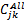 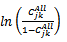 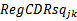 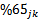 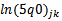 E-Table 1. The internal data verification and the completeness of death surveillanceNote: CDR, the registered crude death rate (%); %65, the fraction of the population aged 65 years or greater (%); 5q0, the under-5 mortality rate (per 105 population); CAll, the completeness of registration of all ages (%).Reference:Adair T, Lopez AD. Estimating the completeness of death registration: An empirical method. PLoS One. 2018; 13(5):e0197047.ResultsE-Table 2. Sample characteristics of the included Disease Surveillance Points of Guangdong province between 2014 and 2018E-Table 3. Associations between the traumatic brain injury mortality from motor vehicle crashes and the socio-demographic variables, estimated with multivariate negative binomial regression model (Guangdong, China, 2014-2018).*P < 0.05; MRR: mortality rate ratio, adjusted for location, sex, age group and year; CI: Confidence interval; MRR, mortality rate ratio; TBI: traumatic brain injury.E-Table 4. Associations between spinal cord injury mortality from motor vehicle crashes and the socio-demographic variables, estimated with the multivariate negative binomial regression model (Guangdong, China, 2014-2018).*P < 0.05; MRR: mortality rate ratio, adjusted for location, sex, age group and year; CI: Confidence interval; MRR, mortality rate ratio; SCI: spinal cord injury.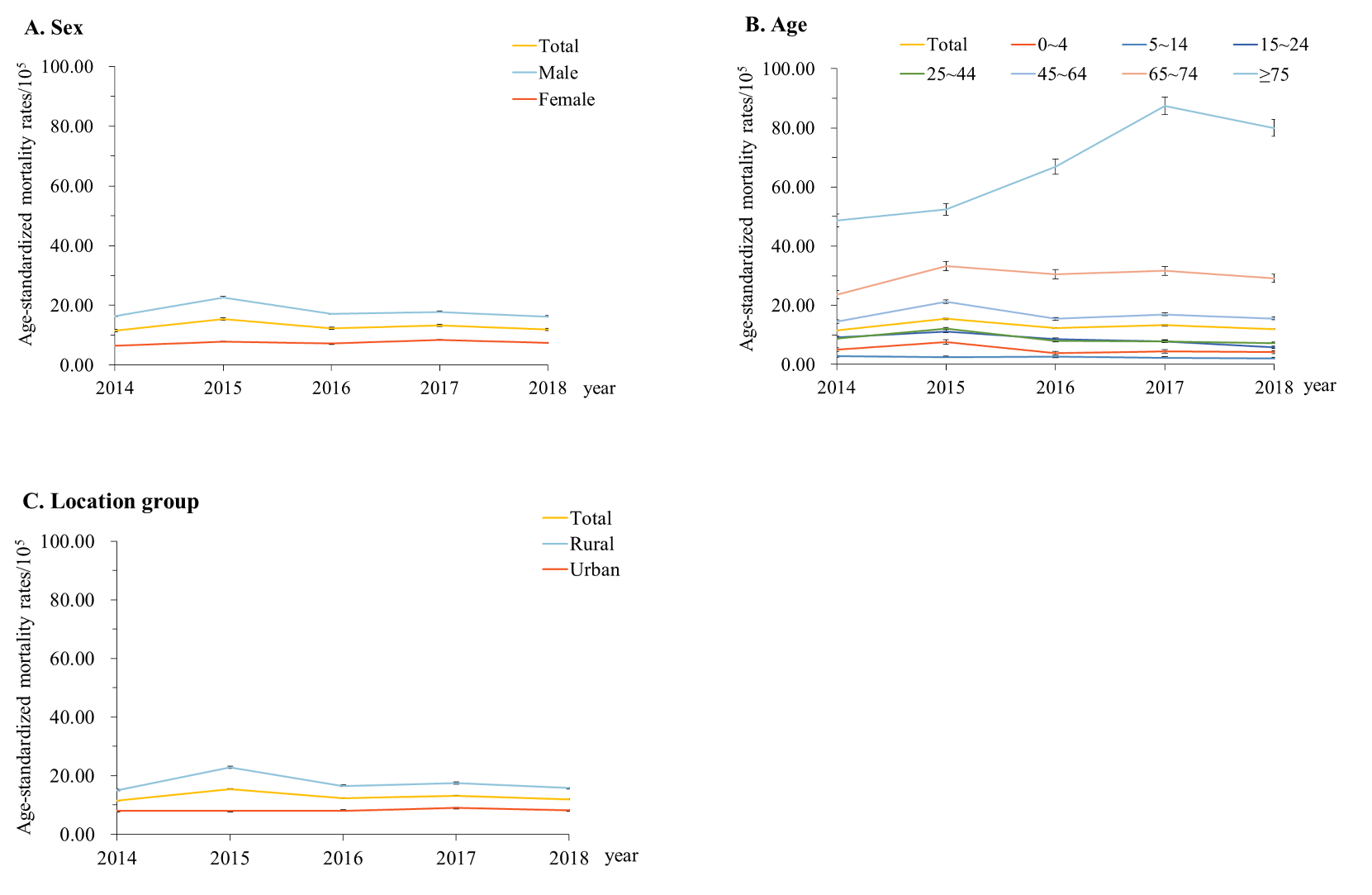 E-Figure 1. Mortality rates from traumatic brain injury when stratified by location (urban/rural), sex, and age group in Guangdong, China, 2014-2018. (A) Stratification by sex; (B) stratification by age; (C) stratification by location group. Mortality rates in (A) and (C) were age-standardized based on the population of China in 2010.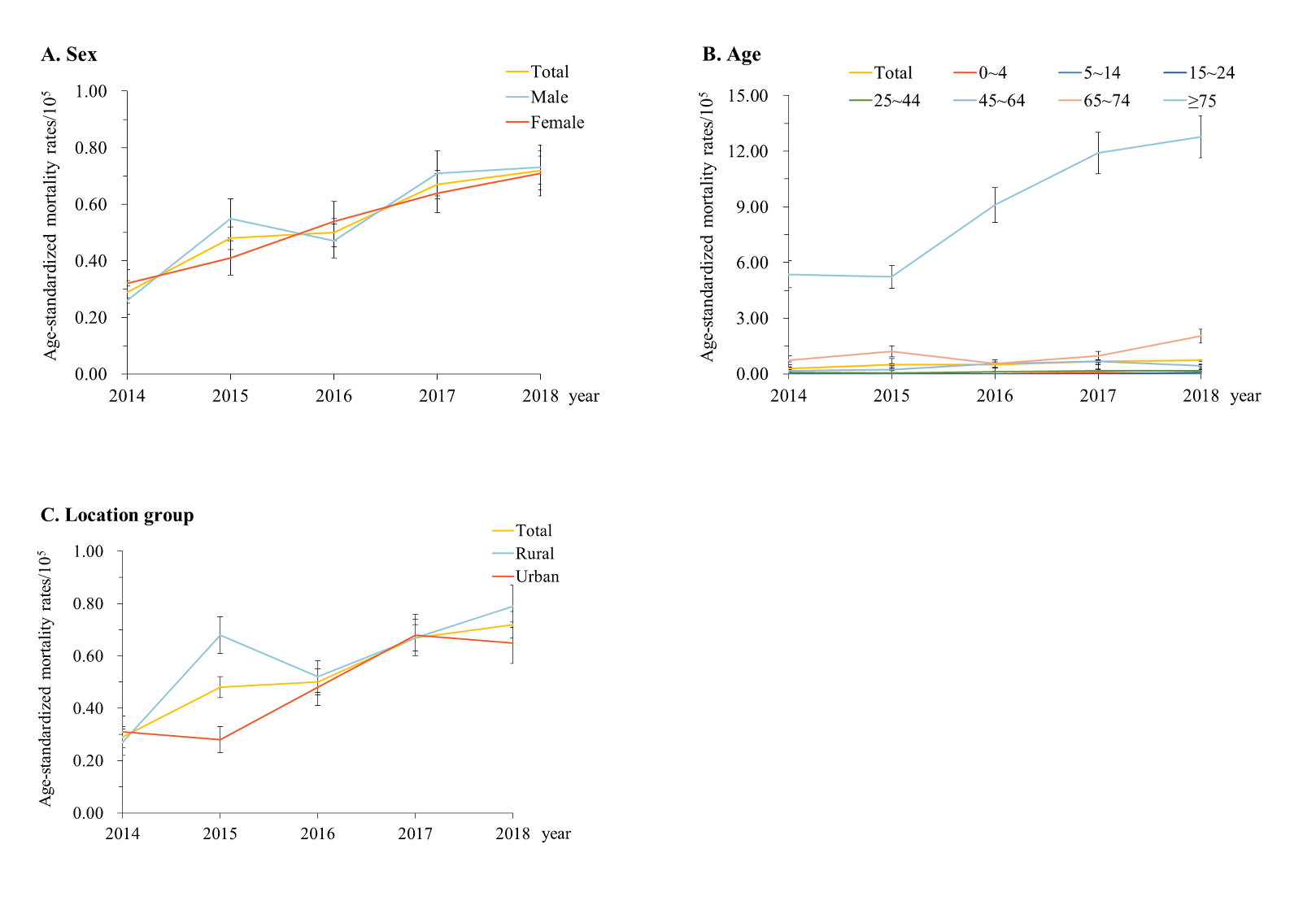 E-Figure 2. Mortality rates from spinal cord injury when stratified by sex, age and location (urban/rural) group in Guangdong China, 2014-2018. (A) Stratification by sex; (B) stratification by age; (C) stratification by location group. Mortality rates in (A) and (C) were age-standardized based on the population of China in 2010.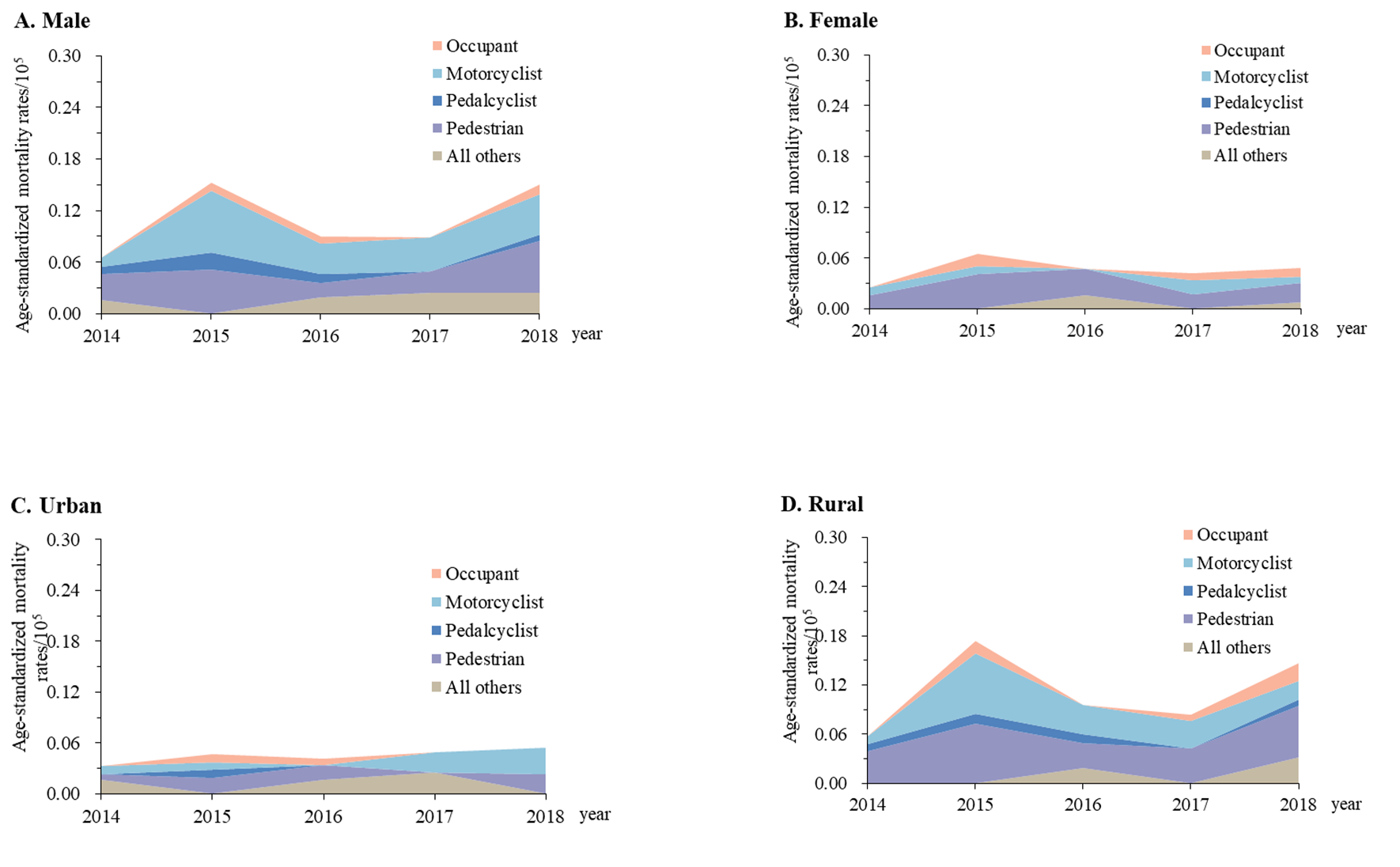 E-Figure 3. Mortality rates from spinal cord injury due to motor vehicle crashes when stratified by urban/rural location, sex, and road user category (Guangdong, China, 2014–2018). (A) Male; (B) female; (C) Urban areas; (D) rural areas. Mortality rates were age-standardized based on the population of China in 2010District20142014201420142015201520152015201620162016201620172017201720172018201820182018DistrictCDR%655q0CAllCDR%655q0CAllCDR%655q0CAllCDR%655q0CAllCDR%655q0CAllLiwan8.715.76.298.18.119.13.498.08.417.14.098.58.417.43.898.58.517.82.299.3Yuexiu6.814.83.998.16.417.74.295.47.015.84.597.36.816.34.097.17.216.73.398.1Panyu4.88.75.497.14.210.45.494.34.49.26.095.24.39.32.198.84.39.34.096.8Wujiang5.913.113.386.95.613.615.680.55.310.99.292.45.511.04.997.25.611.26.196.2Wengyuan6.09.310.295.85.712.217.183.05.99.67.397.15.99.47.097.25.99.65.797.9Nanxiong6.49.48.197.65.812.817.281.85.79.48.196.46.29.77.197.46.510.07.097.7Nanshan1.12.93.394.10.93.45.186.50.83.12.395.40.93.52.096.01.03.51.797.0Doumen5.79.710.994.34.911.17.792.85.19.46.596.15.09.64.797.34.99.83.997.7Chancheng5.913.19.891.65.915.512.082.76.313.97.194.75.813.95.195.75.713.94.795.8Shunde6.110.86.997.15.612.66.794.75.611.05.197.35.611.23.998.05.211.33.997.5Taishan8.011.66.098.97.316.011.790.87.913.67.397.77.814.16.997.57.614.54.098.6Heshan7.510.85.399.06.516.25.894.87.113.67.096.77.313.35.697.97.113.65.397.7Wuchuan4.09.56.692.63.110.420.849.23.48.412.280.13.98.510.586.84.18.712.484.6Gaozhou3.410.118.561.83.211.531.831.13.89.817.070.84.39.614.281.44.49.814.381.2Duanzhou5.312.014.384.55.213.69.287.55.211.96.694.25.211.66.694.25.211.73.597.7Sihui7.08.77.698.66.014.29.091.36.611.85.098.26.511.74.898.26.311.94.698.0Huiyang5.48.17.996.95.38.010.494.95.76.16.398.66.66.47.198.95.56.56.598.2Boluo5.59.114.291.54.711.511.684.75.09.58.893.55.19.35.996.75.39.47.295.8Wuhua5.57.89.196.63.98.418.775.23.87.210.089.94.27.17.594.64.37.38.393.8Shanwei5.76.25.798.86.55.927.992.46.54.715.697.44.95.15.698.43.95.35.696.9Heping5.426.03.278.53.911.720.757.85.19.513.589.45.19.49.693.35.49.55.996.9Yangdong5.010.74.097.64.612.613.077.65.310.711.190.55.111.06.295.25.111.36.993.8Qingcheng5.89.710.295.04.812.39.986.55.39.97.295.65.210.03.398.55.610.25.697.1Yingde5.611.012.091.04.812.425.360.75.29.312.191.55.39.35.497.55.49.45.697.4Zhongshan5.99.87.097.35.612.49.391.95.810.46.097.25.610.55.097.55.410.63.898.0Huilai2.78.92.995.22.66.012.778.32.95.314.979.52.75.57.589.83.15.78.390.3Yuncheng4.710.97.293.05.212.714.081.95.510.26.996.15.510.16.496.65.710.38.095.4Luoding4.68.47.794.94.88.613.289.55.36.212.295.35.16.410.695.44.66.67.196.3Demographic characteristic2014201420152015201620162017201720182018China census population in 2010China census population in 2010Demographic characteristicNo.%No.%No.%No.%No.%No.%SexMale11,515,31251.512,366,03551.412,383,06951.212,443,21551.112,563,74651.0682,329,10451.2Female10,861,58948.511,706,78348.611,807,80248.811,918,38448.912,058,67549.0650,481,76548.8Age group0~4years1,273,3395.71,147,3574.81,304,6505.41,443,6425.91,476,6376.075,532,6105.75~14years2,674,86212.02,849,64711.82,719,13011.22,898,83411.92,981,41112.1145,790,01110.915~24years3,595,49116.14,270,64117.73,554,00814.73,424,10514.13,344,13913.6227,301,63217.125~44years7,099,15631.77,530,84731.38,173,18433.88,004,75632.98,074,87932.8440,931,97833.145~64years5,417,60024.25,486,32922.86,105,30025.26,221,98725.56,305,53425.6324,327,48024.365~74years1,312,1185.91,348,3665.61,315,4525.41,396,1195.71,457,1865.974,085,6795.6≥75years1,004,3354.51,439,6316.01,019,1474.2972,1564.0982,6354.044,841,4793.4LocationUrban9,772,21143.710,342,13943.010,528,41643.510,775,15344.210,990,59144.6670,005,54650.3Rural12,604,69056.313,730,67957.013,662,45556.513,586,44655.813,631,83055.4662,805,32349.7Total22,376,901100.024,072,818100.024,190,871100.024,361,599100.024,622,421100.01,242,612,226100.0Socio-demographic variableTBI mortality from motor vehicle crashes by road user categoryTBI mortality from motor vehicle crashes by road user categoryTBI mortality from motor vehicle crashes by road user categoryTBI mortality from motor vehicle crashes by road user categoryTBI mortality from motor vehicle crashes by road user categoryTBI mortality from motor vehicle crashes by road user categoryTBI mortality from motor vehicle crashes by road user categoryTBI mortality from motor vehicle crashes by road user categoryTBI mortality from motor vehicle crashes by road user categoryTBI mortality from motor vehicle crashes by road user categoryTBI mortality from motor vehicle crashes by road user categoryTBI mortality from motor vehicle crashes by road user categoryTBI mortality from motor vehicle crashes by road user categoryTBI mortality from motor vehicle crashes by road user categoryTBI mortality from motor vehicle crashes by road user categoryTBI mortality from motor vehicle crashes by road user categoryTBI mortality from motor vehicle crashes by road user categoryTBI mortality from motor vehicle crashes by road user categoryTBI mortality from motor vehicle crashes by road user categorySocio-demographic variableVehicle occupantVehicle occupantVehicle occupantMotorcyclistMotorcyclistMotorcyclistPedal cyclistPedal cyclistPedal cyclistPedestrianPedestrianPedestrianAll othersAll othersAll othersSocio-demographic variableMRR95%CI95%CIMRR95%CI95%CIMRR95%CI95%CIMRR95%CI95%CIMRR95%CI95%CISocio-demographic variableMRRLowerUpperMRRLowerUpperMRRLowerUpperMRRLowerUpperMRRLowerUpperSex (reference= female)Sex (reference= female)Sex (reference= female)Male2.3*1.33.84.6*3.26.72.7*1.35.42.0*1.62.52.6*1.73.9Age (reference= 25~44 years)Age (reference= 25~44 years)Age (reference= 25~44 years)0~4 0.4*0.21.10.2*0.10.40.1*0.00.50.9*0.61.40.5*0.21.05~140.1*0.00.20.2*0.10.30.3*0.11.00.4*0.30.60.3*0.10.615~240.6*0.31.61.0*0.52.00.6*0.21.90.9*0.61.41.0*0.52.045~641.1*0.52.91.6*0.83.23.7*1.211.81.9*1.32.91.7*0.83.665~740.9*0.42.31.5*0.83.17.6*2.325.14.5*2.96.82.9*1.46.2≥75 0.8*0.32.10.7*0.41.46.6*1.922.67.2*4.711.03.1*1.56.7Location (reference= urban)Location (reference= urban)Location (reference= urban)Rural2.1*1.23.43.3*2.34.74.1*2.18.32.9*2.33.61.3*0.92.0Year (reference= 2014)Year (reference= 2014)Year (reference= 2014)20152.4*1.15.21.3*0.72.31.0*0.42.81.0*0.71.51.7*0.93.120161.7*0.83.81.3*0.72.31.1*0.43.00.8*0.61.11.6*0.83.020171.8*0.84.11.1*0.62.01.5*0.64.31.0*0.71.41.3*0.72.420181.1*0.52.50.9*0.51.71.3*0.53.80.7*0.51.01.5*0.82.8Socio-demographic variableSCI mortality from motor vehicle crashes by road user categorySCI mortality from motor vehicle crashes by road user categorySCI mortality from motor vehicle crashes by road user categorySCI mortality from motor vehicle crashes by road user categorySCI mortality from motor vehicle crashes by road user categorySCI mortality from motor vehicle crashes by road user categorySCI mortality from motor vehicle crashes by road user categorySCI mortality from motor vehicle crashes by road user categorySCI mortality from motor vehicle crashes by road user categorySCI mortality from motor vehicle crashes by road user categorySCI mortality from motor vehicle crashes by road user categorySocio-demographic variableVehicle occupantVehicle occupantVehicle occupantMotorcyclistMotorcyclistMotorcyclistOthersOthersOthersSocio-demographic variableMRR95%CI95%CIMRR95%CI95%CIMRR95%CI95%CISocio-demographic variableMRRLowerUpperMRRLowerUpperMRRLowerUpperSex (reference= female)Male6.7*0.899.416.0*1.9133.773.21.273.3Age (reference= 25~44 years)0~4 0.0*0.00.00.1*0.02.70.00.00.05~140.0*0.00.00.1*0.01.80.00.00.015~240.0*0.00.10.0*0.00.00.00.00.045~640.9*0.118.350.4*1.52306.23.12.93.565~741.0*0.027.70.4*0.09.13.63.53.9≥75 0.0*0.01.08.6*0.4204.0169.61.049486.6Location (reference= urban)Rural2.1*0.220.030.7*3.9252.20.00.02.4Year (reference= 2014)20151.5*0.151.817.2*1.0315.60.00.05.120160.5*0.014.30.1*0.01.6291.91.4292.120171.8*0.134.20.8*0.121.13.30.03.82018215.7*4.39872.80.9*0.114.4232.70.697097.1